Игромания  - баловство или болезнь!Игромания (игровая зависимость, лудомания, гэмблинг-зависимость) – разновидность психологической зависимости, заключается она в потребности в азартных играх, при этом утрачивается интерес к материальным, семейным, социальным ценностям. Наиболее распространенный вариант игромании – зависимость от компьютерных игр. Почему она возникает и как избавиться от игровой зависимости?Причины и симптомы игроманииСреди основных причин развития игровой зависимости выделяют:отсутствие ярких моментов в реальной жизни;несформированную психику (фиксация в детском или подростковом возрасте);сексуальную неудовлетворенность.Про наличие игровой зависимости свидетельствуют следующие симптомы:нежелание зависимого подростка отвлечься от компьютерной игры, появление ярко выраженного раздражения при вынужденном отстранении от игры, при возобновлении компьютерной игры наблюдается эмоциональный подъем;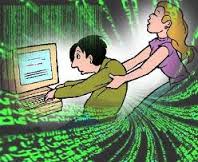 неспособность спрогнозировать время завершения компьютерного сеанса, откладывание этого момента на длительное время;постоянные разговоры зависимого подростка о его любимой компьютерной игре;отсутствие интереса к еде (прием любой пищи, не отходя от компьютера);нерациональный режим дня, сокращение времени на сон с целью удлинения компьютерного сеанса; отсутствие интереса к учебе, домашним обязанностям;пренебрежение личной гигиеной.Стадии и последствия игровой зависимостиМногие увлекаются компьютерными играми, но далеко не все становятся игроманами. Условно всех игроков можно разделить на 4 категории:играющие ситуационно – чтобы начать играть, таким людям необходимы внешние факторы, например, конкуренция, наличие свободного времени. Если внешнее воздействие отсутствует, тогда и интереса к игре не будет;играющие эпизодически – время от времени такие люди начинают играть в компьютерные игры, однако они способны контролировать себя, ставить временные рамки;играющие систематически – такие люди могут увлечься компьютерными играми, посвятить им много времени, однако потраченное впустую время, не выполненные из-за игры обязанности вызывают у таких людей угрызение совести, благодаря чему они могут прекратить играть;азартные игроки (игроманы) – для людей этой категории игра – смысл жизни. Компьютерные игры занимают практически все время. Если такой человек не имеет возможности играть в данный момент, он все равно мысленно планирует ход игры, ждет, когда же наступит тот момент, когда он сможет вернуться к игре. Проигрыши и невыполненные дела не только не отстраняют такого человека от игры, а наоборот подстегивают его к продолжению игры.Развитие игромании происходит в несколько стадий:На первой стадии появляется усиленное желание играть, удлиняются игровые сеансы. Увеличиваются ставки в игре (если требуются финансовые вложения). Правда, борьбы между желанием играть и не играть на данной стадии еще нет. Даже при желании сесть за компьютер и погрузиться в мир игры человек может отказаться играть.На второй стадии игровой зависимости появляется борьба мотивов «играть – не играть», при этом «не играть» все сложнее и сложнее. Возрастает азарт, возникают определенные суеверия, ритуалы, связанные с игрой. Время пребывания за компьютером увеличивается, отказаться от игры очень сложно. При наличии денежных выигрышей все полученные средства снова возвращаются в игру.На третьей стадии зависимости компьютерная игра становится центром всей жизни. Деньги воспринимаются лишь как символ игры. Преодолеть желание играть такой человек самостоятельно не может. Цель игры на этой стадии – сам процесс игры, а не выигрыш или ликвидация долга. Период воздержания от игры очень мал и возникает лишь принудительно (например, отсутствие электроэнергии). Даже в свободное от компьютерной игры время зависимый человек погружен в игровые фантазии.Последствия игровой зависимости:постоянные конфликты в семье;потеря друзей;большой денежный долг (если игра велась «на деньги»);деградация личности.Лечение игромании!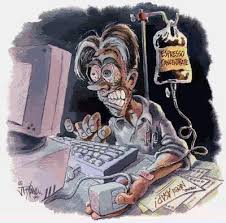 На начальной стадии игровой зависимости можно попробовать справиться с данным недугом, не прибегая к помощи врачей. Необходимо стабилизировать обстановку в семье, избегать конфликтов, скандалов, которые только усугубляют игроманию. Постарайтесь «переключить» зависимого подростка – активный отдых, встречи с друзьями, другие хобби, путешествия способны отвлечь игромана. Покажите ему, что жизнь вне компьютерной игры тоже может быть интересной, пусть он ощутит, что может быть значимым и нужным не только во время компьютерной игры, но и в реальной жизни. И тогда проблема зависимости от компьютерных игр может исчезнуть.Если игровая зависимость достигла второй, а тем более третьей стадии, необходима специализированная помощь психотерапевта. Учитывая психологический причины развития зависимости, особенности конкретной личности, психотерапевт разработает индивидуальную эффективную методику лечения зависимости от компьютерных игр.